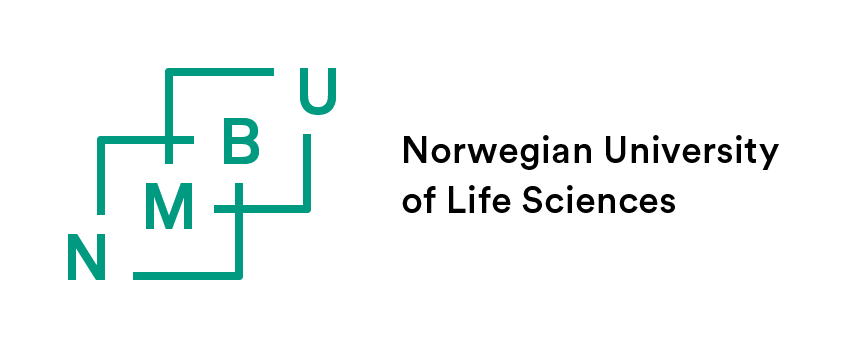 NMBU FORM 3.2 APPLICATION FOR APPROVAL OF COMPLETED COURSEWORKThe PhD candidate completes the form. The main supervisor’s approval is by attaching an e-mail (as a PDF) to this form. If the information differs from the approved education plan, you can with this form apply for approval of new courses. The form with its attachments is to be sent by e-mail to the faculty for further processing and approval (https://www.nmbu.no/en/research/contact-persons-during-your-phd).I hereby apply the faculty for approval of the required coursework component described in this table:ATTACHMENTS (mandatory):  	Attach your main supervisor’s approval as a PDF to this form.ATTACHMENTS (if there are NEW courses in the form): Courses from other educational institutions than NMBU:  	Complete course description incl. information about the type of examination and grading system.	Transcript of records/ course certificates for courses completed at universities outside NorwaySpecial syllabus at NMBU:    	Signed agreement (find template in item 7 at this web page: (https://www.nmbu.no/en/research/forms-phd-education) and course description.APPROVAL FROM THE FACULTY:The approval from the faculty is by the digital approval in P360, in the routine established at the faculty. Course
codeCourse nameInstitutionLevelExaminationSem./yearECTSNEWOUTPHI 401 or similarPhD      Master S   A    5PhD       Master S   A    PhD       Master S   A    PhD       Master S   A    PhD      Master S   A    PhD      Master S   A    Total number of ECTSTotal number of ECTSTotal number of ECTSTotal number of ECTSTotal number of ECTSTotal number of any new ECTSTotal number of any new ECTSTotal number of any new ECTSTotal number of any new ECTSTotal number of any new ECTSTotal number of any ECTS to be removedTotal number of any ECTS to be removedTotal number of any ECTS to be removedTotal number of any ECTS to be removedTotal number of any ECTS to be removedDate and signature:Date and signature:PhD candidateFullt nameDateSignatureSending the proposal to the faculty by e-mail replaces handwritten signature.